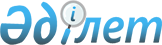 О внесении изменений и дополнений в некоторые нормативные правовые акты по вопросам регистрации проспектов выпуска эмиссионных ценных бумаг, а также утверждения отчетов об итогах размещения (погашения) эмиссионных ценных бумаг
					
			Утративший силу
			
			
		
					Постановление Правления Национального Банка Республики Казахстан от 29 ноября 2013 года № 268. Зарегистрировано в Министерстве юстиции Республики Казахстан 16 января 2014 года № 9069. Утратило силу постановлением Правления Национального Банка Республики Казахстан от 29 апреля 2016 года № 115.
      Сноска. Утратило силу постановлением Правления Национального Банка РК от 29.04.2016 № 115 (вводится в действие по истечении десяти календарных дней после дня его первого официального опубликования).
       В целях совершенствования нормативных правовых актов Республики Казахстан Правление Национального Банка Республики Казахстан ПОСТАНОВЛЯЕТ:
      1. Утратил силу постановлением Правления Национального Банка РК от 29.02.2016 № 76 (вводится в действие по истечении десяти календарных дней после дня его первого официального опубликования).
      2. Внести в постановление Правления Агентства Республики Казахстан по регулированию и надзору финансового рынка и финансовых организаций от 30 июля 2005 года № 269 "Об утверждении Правил государственной регистрации выпуска негосударственных облигаций и рассмотрения отчетов об итогах размещения и погашения облигаций, аннулирования выпуска облигаций" (зарегистрированное в Реестре государственной регистрации нормативных правовых актов под № 3822) следующие изменения и дополнения:
      в Правилах государственной регистрации выпуска негосударственных облигаций и рассмотрения отчетов об итогах размещения и погашения облигаций, аннулирования выпуска облигаций, утвержденных указанным постановлением:
      пункт 1 дополнить частью одиннадцатой следующего содержания:
      "Если решение эмитента, на основании которого осуществляется выпуск облигаций (облигационной программы), представлено в форме выписки из заседания органа эмитента, в данной выписке указываются следующие сведения:
      полное наименование и место нахождения исполнительного органа эмитента;
      дата, время и место проведения заседания (в случае очного заседания);
      сведения о лицах, принимавших участие в заседании (принимавших решение путем заочного голосования);
      кворум заседания;
      вопросы повестки дня заседания, решения по которым привели к выпуску облигаций (облигационной программы);
      результаты голосования по каждому вопросу повестки дня заседания, поставленному на голосование, на основании которого осуществляется выпуск облигаций (облигационной программы);
      решение, принятое по вопросу, на основании которого осуществляется выпуск облигаций (облигационной программы).
      Выписка из решения заседания органа эмитента заверяется подписью секретаря органа управления (корпоративного секретаря) и первого руководителя эмитента либо лица, его замещающего, и оттиском печати эмитента.";
      пункт 2 изложить в следующей редакции:
      "2. Для государственной регистрации выпуска облигаций в пределах облигационной программы, зарегистрированной уполномоченным органом в соответствии с требованиями настоящих Правил, эмитент представляет:
      1) заявление, составленное в произвольной форме;
      2) проспект выпуска облигаций в пределах облигационной программы в двух экземплярах на бумажном носителе, составленный по форме, согласно приложению 3 к настоящим Правилам и в одном экземпляре на казахском и русском языках на электронном носителе (без финансовой отчетности общества) в формате Acrobat Reader. При этом каждый из двух экземпляров содержит проспект выпуска облигаций в пределах облигационной программы на казахском и русском языках;
      3) копию решения органа эмитента о выпуске облигаций, содержащего сведения о порядке выпуска, размещения, обращения и погашения облигаций, использования средств, полученных эмитентом в результате размещения облигаций, объеме выпуска, количестве и виде облигаций, номинальной стоимости облигаций, правах держателей облигаций.
      Если решение эмитента, на основании которого осуществляется выпуск облигаций в рамках облигационной программы, представлено в форме выписки из протокола заседания органа эмитента, в данной выписке указываются следующие сведения:
      полное наименование и место нахождения исполнительного органа эмитента;
      дата, время и место проведения заседания (в случае очного заседания);
      сведения о лицах, принимавших участие в заседании (принимавших решение путем заочного голосования);
      кворум заседания;
      вопросы повестки дня заседания, касающиеся выпуска, размещения, обращения, погашения облигаций;
      результаты голосования по каждому вопросу повестки дня заседания, поставленному на голосование, касающиеся выпуска, размещения, обращения, погашения облигаций;
      решение, принятое по вопросу, касающемуся выпуска, размещения, обращения, погашения облигаций.
      Выписка из решения заседания органа эмитента заверяется подписью секретаря органа управления (корпоративного секретаря) и первого руководителя эмитента либо лица, его замещающего, и оттиском печати эмитента;";
      пункт 4-1 изложить в следующей редакции:
      "4-1. Лица, осуществляющие конвертирование облигаций в простые акции общества, соответствуют требованиям, предусмотренным пунктом 5 статьи 17 Закона Республики Казахстан от 31 августа 1995 года "О банках и банковской деятельности в Республике Казахстан" (далее - Закон о банках), пунктом 4 статьи 21 Закона Республики Казахстан от 18 декабря 2000 года "О страховой деятельности", пунктом 2 статьи 47 Закона.";
      подпункт 4) пункта 5-1 изложить в следующей редакции:
      "4) копия решения органа эмитента, на основании которого внесены изменения и (или) дополнения в проспект выпуска облигаций (облигационной программы).
      Если решение эмитента, на основании которого внесены изменения и (или) дополнения в проспект выпуска облигаций (облигационной программы), представлено в форме выписки из протокола заседания органа эмитента, в данной выписке указываются следующие сведения:
      полное наименование и место нахождения исполнительного органа эмитента;
      дата, время и место проведения заседания (в случае очного заседания);
      сведения о лицах, принимавших участие в заседании (принимавших решение путем заочного голосования);
      кворум заседания;
      вопросы повестки дня заседания, касающиеся внесения изменений и (или) дополнений в проспект выпуска облигаций (облигационной программы);
      результаты голосования по каждому вопросу повестки дня заседания, поставленному на голосование, на основании которого внесены изменения и (или) дополнения в проспект выпуска облигаций (облигационной программы); 
      решение, принятое по вопросу, на основании которого внесены изменения и (или) дополнения в проспект выпуска облигаций (облигационной программы).
      Выписка из решения заседания органа эмитента заверяется подписью секретаря органа эмитента (корпоративного секретаря) и первого руководителя эмитента либо лица, его замещающего, и оттиском печати эмитента.";
      пункт 9 изложить в следующей редакции:
      "9. Для рассмотрения отчета об итогах размещения облигаций эмитент представляет в уполномоченный орган документы, установленные пунктом 1 статьи 24 Закона. Отчет об итогах размещения облигаций составляется по форме, согласно приложению 5 к настоящим Правилам и представляется в двух экземплярах на бумажном носителе и на электронном носителе в формате Acrobat Reader. При этом каждый из двух экземпляров содержит отчет об итогах размещения облигаций на казахском и русском языках.";
      пункты 10 и 11 изложить в следующей редакции:
      "10. Для рассмотрения отчета об итогах погашения облигаций эмитент представляет в уполномоченный орган документы, установленные пунктом 2 статьи 32 Закона. Отчет об итогах погашения облигаций составляется по форме согласно приложению 6 к Правилам и представляется в двух экземплярах на бумажном носителе. При этом каждый из двух экземпляров содержит отчет об итогах погашения облигаций на казахском и русском языках.
      11. В случае соответствия документов, представленных эмитентом для рассмотрения отчета об итогах размещения или погашения облигаций, требованиям законодательства Республики Казахстан уполномоченный орган:
      1) утверждает отчет об итогах размещения и (или) погашения облигаций и письменно информирует эмитента об утверждении отчета;
      2) возвращает эмитенту один экземпляр отчета об итогах размещения или погашения облигаций с отметкой уполномоченного органа о его утверждении.";
      пункт 12 исключить;
      приложение 5 изложить в редакции согласно приложению 2 к настоящему постановлению.
      3. Настоящее постановление вводится в действие по истечении десяти календарных дней после дня его первого официального опубликования.
      Сноска. Приложение 1 утратило силу постановлением Правления Национального Банка РК от 29.02.2016 № 76 (вводится в действие по истечении десяти календарных дней после дня его первого официального опубликования). ОТЧЕТ
об итогах размещении облигаций
за период с _______ по _________
      1. Наименование эмитента.
      2. Сведения о государственной регистрации (перерегистрации) эмитента.
      В данном пункте необходимо указать дату и номер справки или свидетельства о государственной регистрации (перерегистрации) эмитента, а также наименование органа, осуществившего его государственную регистрацию (перерегистрацию).
      3. Место нахождения эмитента.
      4. Дата и номер государственной регистрации выпуска облигаций.
      5. Сведения об облигациях:
      общее количество и вид объявленных к выпуску облигаций, номинальная стоимость, размер купона и (или) дисконта, количество размещенных, выкупленных и неразмещенных облигаций на дату окончания отчетного периода размещения облигаций.
      6. Сведения о количестве собственников облигаций по категориям собственников:
      резиденты и нерезиденты; физические и юридические лица;
      пенсионные фонды, страховые компании, банки второго уровня, небанковские организации, брокеры - дилеры и прочие с указанием количества облигаций, принадлежащих собственникам каждой из вышеуказанных категорий лиц.
      7. Сведения о размещении облигаций:
      1) дата утверждения предыдущего (предыдущих) отчета (отчетов) с указанием даты начала и даты окончания периода размещения, количества размещенных облигаций и суммы привлеченных денег отдельно за каждый предыдущий отчетный период размещения облигаций, а также даты принятия к сведению информации о неразмещении облигаций;
      2) количество облигаций, размещенных на неорганизованном рынке ценных бумаг за отчетный период путем подписки и аукциона, и сумма привлеченных денег, в том числе информация о размещенных за отчетный период облигациях, оплата которых произведена правами требования по облигациям, ранее выпущенным эмитентом, срок обращения которых истек, с указанием даты и номера государственной регистрации выпуска облигаций, срок обращения которых истек, вида, количества данных облигаций. В случае размещения облигаций путем проведения аукциона, указываются даты их проведения и наивысшая цена продажи на аукционе;
      3) информация о размещении облигаций за отчетный период на организованном рынке ценных бумаг (категория списка организатора торгов, рыночная стоимость облигаций на дату окончания размещения облигаций, наивысшая цена на торгах и дата первых и последних торгов, количество размещенных облигаций и сумма привлеченных денег), в том числе количество облигаций, размещенных за отчетный период на территории иностранного государства, с указанием даты получения разрешения уполномоченного органа на размещение облигаций на территории иностранного государства;
      4) общее количество размещенных за отчетный период облигаций;
      5) количество выкупленных за отчетный период облигаций, дата принятия решения о выкупе, а также сумма расходов, понесенных эмитентом при их выкупе, с указанием причины выкупа, в том числе при нарушении ковенант, предусмотренных проспектом и (или) Законом;
      6) количество облигаций, которые были ранее выкуплены эмитентом и реализованы повторно в отчетном периоде;
      7) количество облигаций, размещенных аффилированным лицам с указанием данных аффилированных лиц.
      8. Информация об андеррайтерах (эмиссионных консорциумах) выпуска облигаций. В данном подпункте указывается информация:
      о наименовании профессионального участника рынка ценных бумаг, дате и номере договора на оказание услуг андеррайтера, заключенных эмитентом, а также об участниках эмиссионного консорциума;
      о дисконте и комиссионных, которые выплачены (подлежат выплате) андеррайтерам или другим участникам размещения, представителям в процентном выражении от общего объема размещения, объеме дисконта и комиссионных на каждую размещаемую облигацию и другие сведения о расходах;
      о количестве размещенных облигаций без привлечения андеррайтеров и дальнейших планах размещения.
      9. При выпуске облигаций специальной финансовой компании дополнительно представляется следующая информация:
      1) наименование и место нахождения оригинатора, банка-кастодиана, управляющего агента, и лица, осуществляющего сбор платежей по уступленным правам требования, с указанием номера и даты заключения соответствующих договоров;
      2) характеристика прав требования, условия, порядок и сроки поступления денег по правам требования, входящим в состав выделенных активов, и порядок осуществления контроля за их исполнением;
      3) сумма выделенных активов, являющихся обеспечением облигаций специальной финансовой компании в соответствии с проспектом выпуска облигаций специальной финансовой компании;
      4) сумма выделенных активов, являющихся обеспечением облигаций специальной финансовой компании на дату окончания отчетного периода;
      5) сумма денег, полученных специальной финансовой компанией по правам требования, входящим в состав выделенных активов на дату окончания отчетного периода;
      6) сумма расходов, связанных с оплатой услуг по сделке секьюритизации, за отчетный период;
      7) сведения о наличии фактов несвоевременного исполнения или неисполнения обязательств по правам требования, входящим в состав выделенных активов.
      10. Сведения о регистраторе.
      Наименование и место нахождения регистратора, дата и номер договора.
      11. Наименование средств массовой информации и дата публикации информационного сообщения о выпуске облигаций.
      12. Информация о случаях нарушения ограничений (ковенант), предусмотренных в проспекте выпуска.
      13. Размер левереджа на дату окончания размещения облигаций (размер левереджа не указывается финансовыми организациями), наличие случаев дефолта по ранее выпущенным облигациям, имеющиеся проблемы с дальнейшим размещением облигаций.
      14. Сведения о выплате вознаграждения по облигациям:
      1) периодичность и сроки выплаты вознаграждения по облигациям;
      2) размер или порядок определения размера вознаграждения по облигациям. Общая сумма выплаченного вознаграждения по облигациям данного выпуска в отчетном периоде;
      3) порядок расчетов при выплате вознаграждения по облигациям (форма расчетов: наличная, безналичная);
      4) описание возможных проблем, связанных с выплатой очередного вознаграждения и (или) погашением облигаций данного выпуска, и мероприятий, предпринимаемых эмитентом для выхода из данной ситуации. Если имелись случаи несвоевременной выплаты вознаграждения по облигациям, указать причины и какие меры предпринимались эмитентом.
      Отчет подписывается первым руководителем, главным бухгалтером, или лицами, их замещающими, и заверяется оттиском печати эмитента. Каждый экземпляр отчета прошивается с копией реестра держателей облигаций, выданного регистратором на день, следующий за днем окончания периода размещения облигаций, финансовой отчетностью по состоянию на конец отчетного месяца или на дату окончания размещения облигаций и скрепляется бумажной пломбой, наклеенной на узел прошивки и частично на лист. Оттиск печати наносится частично на бумажную пломбу, частично на лист документа и удостоверен подписью первого руководителя или лица, его замещающего.
      Подпункты 2), 3), 4) пункта 7 настоящего приложения не заполняются в случае неразмещения облигаций в отчетном периоде.".
					© 2012. РГП на ПХВ «Институт законодательства и правовой информации Республики Казахстан» Министерства юстиции Республики Казахстан
				
Председатель
Национального Банка
К. КелимбетовПриложение 1
к постановлению Правления
Национального Банка
Республики Казахстан
от 29 ноября 2013 года № 268 Приложение 2
к постановлению Правления
Национального Банка
Республики Казахстан
от 29 ноября 2013 года № 268
"Приложение 5
к Правилам государственной
регистрации выпуска негосударственных
облигаций и рассмотрения
отчетов об итогах размещения и
погашения облигаций,
аннулирования выпуска облигаций